Lampiran	: Lembar						 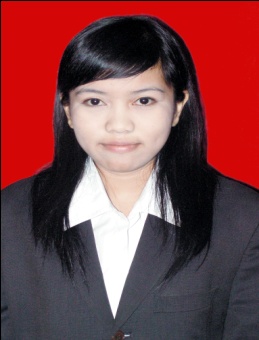 Hal		: Lamaran Pekerjaan				Kepada	: bapak/ ibu personalia di tempat					Dengan Hormat,Dengan ini perkenankanlah saya untuk mengajukan permohonan kerja kepada perusahaan yang Bapak/Ibu pimpin.Dan untuk keperluan permohonan ini, maka yang bertanda tangan dibawah ini:		Nama 			: Reni Fatimah 		Tempat/Tanggal Lahir: Jakarta,28 Oktober 1987		Alamat 		: Jl. Intan Baiduri No.30 Rt/Rw : 002/003 Kelurahan : 					 Sumur Batu Kecamatan : Kemayoran Jakarta Pusat 10640		Pendidikan Terakhir	: S1 STIE PERTIWIDengan ini besar harapan saya agar permohonan kerja ini dapat diterima,dan sebagai bahan pertimbangan bersama ini saya lampirkan : 1. Daftar Riwayat Hidup 2. Foto Copy Ijazah S1 3. Foto Copy Transkip Nilai S14. Foto Copy KTP ( 1 lembar ) 5. Pas Foto 4x6 ( 1 Lembar )6. Foto Copy Sertifikat Bahasa Inggris 7. Foto Copy Sertifikat Komputer8. Foto Copy Sertifikat Perpajakan 9. Foto Copy Sertifikat Pengalaman Kerja  Atas perhatian dan kebijaksanaan serta bantuan Bapak/Ibu yang sangat berharga, saya ucapkan terima kasih 									
  Hormat Saya


( Reni Fatimah )